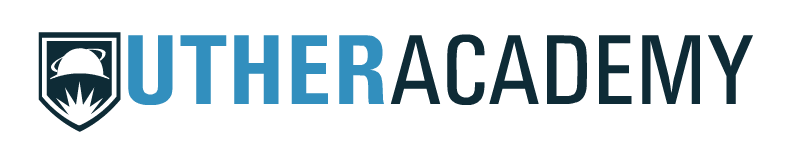 SUMMER JOB FAIR 2014Thank you for your interest in joining us for the UtherAcademy hosted Job Fair. The Job Fair will run Wednesday August 27 through Friday August 29 9:30am – 4:30pm PST. The purpose of securing a table at the Job Fair is to showcase your available employment opportunities to those members of Utherverse who are looking for such. We ask that you are prepared to have a representative available during all hours of the Job Fair to address the traffic that will be coming through the doors. You can view this region through the Events Hall door in the UtherAcademy lobby.SPONSORSHIP PACKAGES (one per business): Premium Sponsorship Packages – SOLD OUTSilver Sponsorship Packages -  SOLD OUTBooth Size Requested: 		___ Main Hall Large  125R(Choose one)				___ Right Wing Small  90RSpecific Booth ID Request:		_________________________________Premium Upgrade (Business name/Link on Webpage) (10R)		__ Yes Please!  *Utherverse Member Name:  _________________________________*Personal Name:		 _________________________________*Business Name:	  	_________________________________*Business Website: 		_________________________________*Active Email:		 	_________________________________*Payment Transaction Confirmation: payable to profile UtherAcademy __________________________________________________________________With your booth you are allowed posters along the edge of the table or a table skirt, some basic props on the table should you chose, and one free standing banner behind the table. There is to be no advertising/decorating on the walls or extending past the booth floor.  It is recommended to have these images linked to your website for those who are looking for opportunities. Only Licensed Decorators and/or UtherAcademy will be allowed to prop edit within this region for your table.  You can find the available Licensed Decorators under the Listings and “Is Licensed” setting of the Decorator Directory located here http://decorators.utherverse.com/  UtherAcademy will only provide very basic prop editing.How will your booth be Decorated? __  Hired Licensed Decorator __  UtherAcademy for booth prep?Job Positions & Details Available:1)2) 3)4)5)How did you hear about UtherAcademy Job Fair?Booths can be viewed at vww.utherverse.vww/UtherAcademy/JobFairMainHall#Enter